Name of Journal: World Journal of Clinical OncologyManuscript NO: 66730Manuscript Type: MINIREVIEWSTsunami of immunotherapy reaches mesotheliomaMielgo-Rubio X et al. Tsunami of immunotherapy reaches mesotheliomaXabier Mielgo-Rubio, Ana Cardeña Gutiérrez, Verónica Sotelo Peña, Maria Virginia Sánchez Becerra, Andrea María González López, Adriana Rosero, Juan Carlos Trujillo-Reyes, Felipe CouñagoXabier Mielgo-Rubio, Maria Virginia Sánchez Becerra, Andrea María González López, Department of Medical Oncology, Hospital Universitario Fundación Alcorcón, Alcorcón 28922, Madrid, SpainAna Cardeña Gutiérrez, Department of Medical Oncology, Hospital Universitario Nuestra Señora de Candelaria, Santa Cruz de Tenerife, Canarias 38010, SpainVerónica Sotelo Peña, Department of Medical Oncology, Hospital Virgen de La Luz, Cuenca 16002, SpainAdriana Rosero, Department of Medical Oncology, Hospital Universitario Del Henares, Coslada 28822, Madrid, SpainJuan Carlos Trujillo-Reyes, Department of Thoracic Surgery, Hospital Universitari de la Santa Creu i Sant Pau, Universitat Autònoma de Barcelona, Barcelona 08029, SpainFelipe Couñago, Department of Radiation Oncology, Hospital Universitario Quirónsalud Madrid, Pozuelo de Alcorcón 28223, Madrid, SpainFelipe Couñago, Department of Radiation Oncology, Hospital La Luz, Madrid 28003, SpainFelipe Couñago, Medicine Department, Universidad Europea de Madrid, Villaviciosa de Odón 28670, Madrid, SpainAuthor contributions: All authors contributed equally to the elaboration of the manuscript.Corresponding author: Xabier Mielgo-Rubio, MD, Doctor, Staff Physician, Department of Medical Oncology, Hospital Universitario Fundación Alcorcón, Budapest 1, Alcorcón 28922, Madrid, Spain. xmielgo@hotmail.comReceived: April 3, 2021Revised: September 4, 2021Accepted: April 3, 2022Published online: April 24, 2022AbstractMalignant pleural mesothelioma (MPM) is the most common type of malignant mesothelioma. It is a rare tumor linked to asbestos exposure and is associated with a poor prognosis. Until very recently, patients with advanced or unresectable disease had limited treatment options, primarily based on doublet chemotherapy with cisplatin and pemetrexed. In 2020 and 2021, after more than a decade with no major advances or new drugs, two phase III clinical trials published results positioning immunotherapy as a promising option for the first- and second-line treatment of MPM. Immunotherapy has revolutionized the treatment of many cancers and is also showing encouraging results in malignant mesothelioma. Both immune checkpoint inhibition and dual cytotoxic T-lymphocyte–associated antigen 4 and programmed death-ligand 1 pathway blockade resulted in significantly improved overall survival in randomized phase III trials. In the CheckMate 743 trial, first-line therapy with nivolumab plus ipilimumab outperformed standard chemotherapy, while in the CONFIRM trial, nivolumab outperformed placebo in patients previously treated with chemotherapy. These two trials represent a major milestone in the treatment of MPM and are set to position immunotherapy as a viable alternative for treatment-naïve patients and patients with progressive disease after chemotherapy.Key Words: Mesothelioma; Malignant pleural mesothelioma; Immunotherapy; Immune checkpoint inhibitors; Cytotoxic T-lymphocyte–associated antigen 4; Programmed cell death protein 1; Nivolumab; Ipilimumab; Immunotherapy combo; CheckMate 743; CONFIRM©The Author(s) 2022. Published by Baishideng Publishing Group Inc. All rights reserved. Citation: Mielgo-Rubio X, Cardeña Gutiérrez A, Sotelo Peña V, Sánchez Becerra MV, González López AM, Rosero A, Trujillo-Reyes JC, Couñago F. Tsunami of immunotherapy reaches mesothelioma. World J Clin Oncol 2022; 13(4): 267-275URL: https://www.wjgnet.com/2218-4333/full/v13/i4/267.htmDOI: https://dx.doi.org/10.5306/wjco.v13.i4.267Core Tip: Malignant pleural mesothelioma (MPM) is the most common type of malignant mesothelioma and is associated with a poor prognosis. The treatment options for advanced MPM were limited until very recently, when the results from two phase III trials showed improved survival in patients treated with immunotherapy. In the first trial, CheckMate 743, nivolumab plus ipilimumab as first-line therapy achieved better overall survival than standard chemotherapy, while in the second trial, CONFIRM, nivolumab vs placebo significantly improved overall survival in patients previously treated with chemotherapy. In this article, we discuss recent advances and highlights in the treatment of MPM.INTRODUCTIONMalignant mesothelioma (MM) is a rare tumor, with just 30870 cases diagnosed in 2020. The annual incidence is 0.3 cases per 100000 inhabitants worldwide, but rates vary depending on the region. In more developed areas, such as Europe, the annual incidence of MM is > 1 case per 100000 population[1]. MM arises from the mesothelial cells of serous membranes such as the pleura, peritoneum, pericardium, and tunica vaginalis of the testes. Malignant pleural mesothelioma (MPM) accounts for approximately 80% of all cases and carries a poor prognosis, with an overall 5-year survival rate of just 10%. There is a clear causal link between MM and a history of asbestos exposure, although the latency period between exposure and tumor development is between 20 years and 50 years. MPM mainly affects men (male to female ratio, 3:1) and is considered an occupational disease. The mean age at presentation is 74 years[2]. MPM has three subtypes with distinct histologic, biologic, and prognostic features: The epithelioid subtype, which accounts for 50%-70% of cases; the sarcomatoid subtype, which accounts for 7%-20% of cases and carries the worst prognosis; and the biphasic subtype, which carries a moderate prognosis[3]. The standard treatment for MM up to 2020 was doublet chemotherapy with cisplatin and pemetrexed, and no relevant advances had been made in this area for over a decade. As has occurred in many cancers, the advent of immunotherapy is changing the landscape of MM treatment and has already shown promising results[4].In this article, we review the history of treatment options for MPM, including attempts to add immunotherapy-based strategies to the existing armamentarium. We then analyze the recent results from two phase III clinical trials set to position immune checkpoint inhibitors as effective first- and second-line treatments for MPM.HISTORICAL HIGHLIGHTS IN THE TREATMENT OF MESOTHELIOMA IN THE PRE-IMMUNOTHERAPY ERAPolychemotherapy, with or without antiangiogenic therapy, was the only option for treating MPM until the recent approval of nivolumab plus ipilimumab. The standard first-line treatment, based on the results of a phase III trial of 456 patients published in 2003, is pemetrexed 500 mg/m2 plus cisplatin 75 mg/m2 every 21 d. In the trial, this combination significantly outperformed cisplatin alone in terms of overall survival (OS) [12.1 mo vs 9.3 mo; hazard ratio (HR) = 0.77; P = 0.02], progression-free survival (PFS) (5.7 mo vs 3.9 mo; HR = 0.68; P = 0.001), and response rates (41.3% vs 16.7%; P < 0.001). The most common adverse effect was hematologic toxicity (grade 3/4 neutropenia, 27.9%; grade 3/4 leukopenia, 17.7%)[5]. Contrasting with the situation for non-small cell lung cancer, it has not been confirmed that maintenance treatment with antifolates improves survival in patients with MM after four to six cycles of chemotherapy with cisplatin plus pemetrexed[6]. In 2019, the results of a phase II trial of patients who had achieved at least stable disease with cisplatin plus pemetrexed showed no significant differences for PFS [3.4 mo vs 3.0 mo; HR = 0.99; 95% confidence interval (CI): 0.51-1.9; P = 0.9733] or OS (11.8 mo vs 16.3 mo; HR = 0.86; 95%CI: 0.44-1.71; P = 0.6737) between patients randomized to maintenance treatment with pemetrexed and those randomized to placebo[7]. In the same year, however, another phase II trial showed a survival benefit for maintenance gemcitabine vs palliative treatment only (median DFS, 6.2 mo vs 3.2 mo; HR = 0.42; 95%CI: 0.28-0.63)[8], but the improvement was not considered important enough for this option to be included in clinical guidelines. Carboplatin plus pemetrexed can be used in patients unfit for cisplatin, as several phase II trials have shown that it has comparable efficacy to the cisplatin-pemetrexed doublet[9-11].Attempts to improve survival outcomes in patients treated with standard chemotherapy include the addition of antiangiogenic therapy (bevacizumab or nintedanib). The rationale is that vascular endothelial growth factor (VEGF) is a key mitogen for MM cells[8]. The open-label phase III MAPS trial showed that adding bevacizumab 15 mg/kg to first-line cisplatin plus pemetrexed chemotherapy improved median OS (18.8 mo vs 16.1 mo; HR = 0.77; 95%CI: 0.62-0.95; P = 0.0167). It also allowed the use of bevacizumab as maintenance therapy. Patients treated with bevacizumab plus chemotherapy, however, showed higher rates of hypertension (26% vs 0%, grade 3/4) and thrombotic events (6% vs 1%, grade 3/4)[12]. The addition of bevacizumab to cisplatin and pemetrexed chemotherapy is recommended in clinical guidelines but has not yet received regulatory approval. The phase III LUME-Meso trial found no significant improvements in PFS following the addition of nintedanib, a tyrosine kinase inhibitor, to the combination of cisplatin and pemetrexed. Other studies of second-line vascular endothelial growth factor receptor tyrosine kinase inhibitors used as second-line treatments have also reported no significant benefits, but their findings may have been influenced by the profile of patients studied[13].Chemotherapy combining cisplatin and gemcitabine showed promising activity against MM in two phase II multicenter trials conducted before the approval of pemetrexed in this setting[14,15]. This combination thus would be the treatment of choice for previously treated patients, unless, of course, they had not received first-line treatment with pemetrexed[16]. Poor results have been reported for other second- and third-line treatments investigated. The only drugs that have shown a slight survival benefit to date are weekly vinorelbine (median PFS, 2.3 mo and median OS, 6.2 mo)[17] and weekly gemcitabine[18]. The use of these drugs is supported by data from small phase II trials, subgroup analyses from first-line studies, and retrospective analyses. Nonetheless, the phase II trial, RAMES, whose results were published in 2020, showed a significant OS benefit for gemcitabine plus ramucirumab vs gemcitabine only in previously treated patients (13.8 mo vs 7.5 mo; HR = 0.71; 95%CI: 0.59-0.85; P = 0.057), positioning this combination as a promising second-line option[19].IMMUNOTHERAPY-BASED TREATMENT STRATEGIES FOR MESOTHELIOMAMM is considered to be an inflamed tumor. High programmed death-ligand 1 (PD-L1) expression is associated with a worse prognosis and increased immune infiltration[20,21]. Immunotherapy is thus an attractive option for this tumor and has attracted increasing attention from researchers in recent years. Numerous types of immunomodulatory treatments have been investigated, including interferon, interleukin 2, tumor necrosis factor-α, granulocyte/macrophage colony-stimulating factor, oncolytic viruses, dendritic cell immunotherapy, and, currently at the forefront of efforts, immune checkpoint inhibitors[4,22]. Currently, most developed ICIs in the treatment of solid tumors are anti-cytotoxic T-lymphocyte–associated antigen 4 (CTLA-4) and anti-programmed cell death protein 1 (PD-1)/PD-L1 monoclonal antibodies (mabs), each of which acts at a different level of activation of immune response. Anti-CTLA-4 mabs promote T cell proliferation and trigger antitumor response acting in the priming of immune response in peripheral lymphoid organs. On the other hand, anti-PD-1/PD-L1 mabs make their action in the tumor restoring the antitumor function of T cells, avoiding to become exhausted T lymphocytes. Attempts to find an effective immunotherapy-based treatment, however, were largely unsuccessful, until the phase III CheckMate 743 and CONFIRM trials, whose results were released in 2020 and 2021.Tremelimumab, a CTLA-4 inhibitor, was investigated as an option for progressive disease after chemotherapy in two open-label single-arm trials - MESOT-TREM-2008[23] and MESOT-TREM-2012[24] - and a randomized, placebo-controlled, phase IIb trial - DETERMINE[25]. The two single-arm trials evaluated different dosages of tremelimumab, but only MESOT-TREM-2012 met the primary endpoint, with an objective response rate (ORR) of 52%. The results for the secondary endpoints, OS and PFS, were promising and the drug also showed a favorable safety profile. The larger DETERMINE trial, which compared tremelimumab and placebo in patients who progressed after chemotherapy, did not demonstrate any significant differences in OS, PFS, or ORR.Anti-PD-1/PD-L1 monotherapy as both a first- and second-line option has also been studied but mostly in phase Ib and II trials. The multicenter phase II DREAM trial evaluated the combination of durvalumab and standard first-line chemotherapy[26]. Its results were encouraging, with a median OS of 6.9 mo, a median PFS of 18.4 mo, an ORR of 48%, and an acceptable safety profile. They have not, however, been validated in comparative study or phase III trial. In a phase Ib trial, avelumab, an anti-PD-L1 drug, showed a good ORR in previously treated patients, with a complete response rate of 2% and a partial response rate of 8%[27]. Nonetheless, although the adverse events reported were to be expected, 8% of patients had an event that resulted in death[27]. The ETOP-PROMISE-Meso-Trial is the only phase III trial conducted in the setting of previously treated MM. It compared pembrolizumab and chemotherapy (gemcitabine or vinorelbine) in patients with MM that had progressed after at least one treatment but found no significant differences for PFS (primary endpoint) or OS[28]. While ORR was significantly higher in the pembrolizumab group (22% vs 6%; P = 0.004), responses were mostly short lived. Nivolumab, another anti-PD-1 drug, was studied in patients with pretreated MM in two single-arm phase II trials. The results for ORR, disease control rate, and OS were promising and were further investigated in the phase III placebo-controlled CONFIRM trial, whose results were recently published. The results for the two primary endpoints - OS and PFS - were positive, with an OS of 9.2 mo (vs 6.6 mo in the placebo group) (HR = 0.72; 95%CI: 0.55-0.94; P = 0.02) and a PFS of 3 mo (vs 1.8 mo) (HR = 0.6; 95%CI, 0.48-0.77; P < 0.001). These results undoubtedly represent a milestone in the management of previously treated mesothelioma, but as the comparator was placebo, it remains unclear whether nivolumab is truly a better option than chemotherapy or gemcitabine plus ramucirumab in this setting[29-31].Combination immunotherapy with the immune checkpoint inhibitors CTLA-4 (ipilimumab) and PD-1 (nivolumab) showed promising results in two phase II trials - MAPS2[32] and INITIATE[33], leading to further investigation in the phase III CheckMate 743 trial. Combined tremelimumab and durvalumab therapy also showed activity against mesothelioma and an acceptable safety profile in the phase II NIBIT-MESO-1 trial[34] (Table 1).NIVOLUMAB AS NEW SALVAGE THERAPY OPTIONStand-Up-To-Cancer Cancer Research United Kingdom CONFIRM trial is a double blind phase 3 randomized study evaluating nivolumab (3 mg/kg/q2w) vs placebo with 2:1 ratio in patients with previously treated unresectable MM (pleural or peritoneal) until disease progression or a maximum of 12 mo. Co-primary objectives were investigator-assessed PFS and OS. 221 patients were randomized to nivolumab and 111 to placebo. Preliminary data were presented in World Conference of Lung Cancer 2020, and although OS was not mature, longer survival was achieved with nivolumab (9.2 mo vs 6.6 mo; HR = 0.72; 95%CI: 0.55-0.94; P = 0002), and PFS was also better for nivolumab arm (3.0 mo vs 1.8 mo; HR = 0.62; 95%CI: 0.49-0.78; P < 0.001). In the subgroup analysis of OS by histologic subtype, significant benefit was found in the epithelioid subtype but not significant benefit in non-epithelioid one. Grade 3-4 treatment-related adverse effects were reported in 19% on nivolumab vs 6.3% on placebo arm[29] (Table 2).NIVOLUMAB AND IPILIMUMAB AS NEW FRONTLINE OPTIONThe pivotal open-label, multicenter CheckMate 743 trial represented a major step forward in the treatment of mesothelioma, as it was the first phase III trial to publish results on the use of immunotherapy as first-line therapy. It compared nivolumab plus ipilimumab against standard chemotherapy in previously untreated patients with unresectable MPM[35]. In total, 605 patients were randomly assigned (1:1) to receive nivolumab 3 mg/kg every 2 wk plus ipilimumab 1 mg/kg every 6 wk for 2 years or standard chemotherapy with six cycles of cisplatin 75 mg/m2 or carboplatin with an area under the curve value of 5 plus pemetrexed 500 mg/m2. Patients in both arms continued to receive treatment until disease progression or unacceptable toxicity; the maximum time established for the experimental arm was 24 mo. The characteristics of the two groups were comparable; 77% of the participants were men and 75% had an epithelioid subtype. The results of the first prespecified interim analysis, at 29.7 mo, showed higher median OS (the primary endpoint) in the immunotherapy group (18.1 mo vs 14.1 mo; HR: 0.74; P = 0.002). OS in the immunotherapy vs chemotherapy group was 68% vs 58% at 1 year and 41% vs 27% at 2 years. Median duration of response was 11.0 vs 6.7 mo. All the subgroup analyses showed trends that favored nivolumab plus ipilimumab over chemotherapy. On stratifying the results by MPM subtype and PD-L1 expression, the survival benefit was higher for patients in the immunotherapy group, with a median OS of 18.1 mo vs 8.8 mo for patients with non-epithelioid MPM and 18 mo vs 13.3 mo for those with PD-L1 expression > 1%. In the nivolumab plus ipilimumab group, the survival outcomes were similar across the different subtypes and were independent of PD-L1 expression. The incidence of grade 3-4 adverse events was similar in both groups: 30.3% in the immunotherapy group and 32% in the chemotherapy group. Adverse events led to treatment discontinuation in 15% of the patients treated with immunotherapy and 7.4% of those treated with chemotherapy. The most common adverse effect of any grade in immunotherapy arm was diarrhea (21%), and nausea in the chemotherapy group (37%). Most commonly reported any-grade immunotherapy-related adverse effects were skin (36%), gastrointestinal (22%), endocrine (17.3%), hepatic (12%), hypersensitivity/infusion reaction (12%), pulmonary (6.7%), and renal (5%).The safety profile observed for the combined use of nivolumab and ipilimumab was comparable to that reported elsewhere[36]. Based on these results, the United States Food and Drug Administration approved nivolumab plus ipilimumab as a first-line treatment for MPM in October 2020 (Table 3).IMMUNOTHERAPY BIOMARKERS IN MESOTHELIOMA Numerous biomarkers of response to immunotherapy have been investigated in recent years, but the results have varied widely, precluding any definitive conclusions. In this section, we review the most promising results reported to date.Approximately 38%-75% of MMs express PD-1/PD-L1, and this variability is partly due to the immune microenvironment that characterizes this tumor. PD-1/PD-L1 expression has been linked to significantly worse OS, suggesting that it might be a marker of poor prognosis, especially at values > 30%[22,37]. PD-1/PD-L1 Levels are higher in sarcomatoid tumors, which have a worse prognosis than epithelioid subtypes. Nonetheless, contradictory findings have been reported for the relationship between PD-1/PD-L1 expression and response to different forms of immunotherapy. The CONFIRM trial performed subgroup analyses according to PD-L1 expression but found no significant differences supporting the predictive value of this marker. In the PD-L1 ≥ 1% subgroup, patients treated with nivolumab had a median OS of 8 mo vs 8.7 mo for those treated with placebo (HR = 0.95; 95%CI: 0.51-1.76; P = 0.864), while in the < 1% PD-LI group, they had a median OS of 9 mo vs 6.4 mo for those in the placebo group (HR = 0.74; 95%CI: 0.51-1.08; P = 0.115)[29]. The predictive value of PD-L1 expression was a secondary endpoint in the CheckMate 743 trial, and the data showed a significant OS benefit for immunotherapy vs chemotherapy in patients with PD-L1 ≥ 1% (HR = 0.69; 95% CI 0.55-0.87). By contrast, OS rates were similar in the two groups with < 1% PD-L1 expression (HR = 0.94; 95%CI: 0.62-1.40)[35].The V-domain Ig-containing suppressor of T-cell activation (VISTA) gene has also shown promise as an immunotherapy biomarker in MM. It has been detected in > 85% of patients with MPM, and in two-thirds of cases, it was present in > 50% of cells. Unlike PD-1/PD-L1, it was primarily detected in epithelioid tumors and was associated with significantly improved OS, especially at an expression level > 40%[38]. The VISTA gene is thus a promising immunotherapy target and is currently being analyzed in prospective studies. Tumor mutational burden (TMB) is another potential target, but expression levels vary considerably according to tumor type and are low in mesothelioma. Nonetheless, a recent study of pembrolizumab in the treatment of advanced solid tumors, including MM, showed that high tumor mutational burden expression (> 10 mutations) could identify patients with a better response to pembrolizumab monotherapy[39].FUTURE PERSPECTIVES IN MESOTHELIOMAFurther advances in immunotherapy for MM in the near future will probably involve combinations of strategies with proven efficacy drugs and continued investigation of new targets and approaches, such as immune checkpoint inhibition combined with chemotherapy and/or antiangiogenic drugs (BEAT-Meso, PrE0506/DREAM3R, PEMBIB)[40]; targeted therapy with AXL inhibitors[41]; other checkpoint inhibitors such as VISTA (NCT02812875), BH73, lymphocyte activation gene-3 (LAG-3), and T cell immunoglobulin and mucin-domain containing-3 (TIM-3); radiotherapy; vaccine-based strategies (MESOVAX); and mesothelin-targeted and metabolism-based therapies.Other immunomodulatory strategies under investigation are vaccination, T-cell transduction pathway therapies, dendritic cell immunotherapy, adoptive cell therapy (chimeric antigen receptor T-cell) (MesoCancerVa, DENIM)[42], and oncolytic viruses.Vaccination with Wilms Tumor antigen (WT1) combined with chemotherapy (MESODEC, NCT02649829) and autologous tumor-infiltrating lymphocytes plus interleukin-2 is also being investigated.Apart from exploring different treatment combinations in advanced MM, researchers should also analyze the benefits of immunotherapy in earlier-stage disease and its perioperative use with multimodal treatment approaches.CONCLUSIONThe treatment options for patients with MPM were very limited until recently and had remained largely unchanged for more than a decade. Recent years, however, have witnessed dramatic improvements in our understanding of this disease and a surge in new research and treatments. From a practical perspective, the main breakthrough has been made in the field of immunotherapy, with two phase III trials set to mark a paradigm shift positioning immune checkpoint inhibitors as first- and second-line treatment options for MPM. CheckMate 743 is the first phase III trial in over a decade to show a survival benefit for a new treatment—combined CTLA-4 and PD-L1 inhibition–over standard chemotherapy in MPM. The data showed that nivolumab plus ipilimumab significantly improved OS and, as was to be expected based on data from other settings, had an acceptable safety profile. This new strategy is set to become a priority alternative for the frontline treatment of unresectable MPM. The results of the CONFIRM trial signaled another major milestone. In this double-blind randomized phase III trial, intravenous nivolumab 240 mg every 2 wk achieved a significant improvement in OS compared with placebo in patients with previously treated MPM, positioning it as a very likely alternative for the second-line treatment of patients with progressive disease after chemotherapy. Efforts to identify reliable biomarkers to help select the best candidates for immunotherapy must be intensified in the coming years. The evolving landscape will also drive further research into treatment combinations that will hopefully continue to improve OS in this population.REFERENCES1 Globocan 2020. Mesothelioma fact sheet 2021. Available from: https://gco.iarc.fr/today/data/factsheets/cancers/18-Mesothelioma-fact-sheet.pdf2 Cavone D, Caputi A, De Maria L, Cannone ES, Mansi F, Birtolo F, Delfino MC, Vimercati L. Epidemiology of Mesothelioma. Environments 2019; 6: 76 [DOI: 10.3390/environments6070076]3 Abbott DM, Bortolotto C, Benvenuti S, Lancia A, Filippi AR, Stella GM. Malignant Pleural Mesothelioma: Genetic and Microenviromental Heterogeneity as an Unexpected Reading Frame and Therapeutic Challenge. Cancers (Basel) 2020; 12 [PMID: 32392897 DOI: 10.3390/cancers12051186]4 Gray SG, Mutti L. Immunotherapy for mesothelioma: a critical review of current clinical trials and future perspectives. Transl Lung Cancer Res 2020; 9: S100-S119 [PMID: 32206576 DOI: 10.21037/tlcr.2019.11.23]5 Vogelzang NJ, Rusthoven JJ, Symanowski J, Denham C, Kaukel E, Ruffie P, Gatzemeier U, Boyer M, Emri S, Manegold C, Niyikiza C, Paoletti P. Phase III study of pemetrexed in combination with cisplatin versus cisplatin alone in patients with malignant pleural mesothelioma. J Clin Oncol 2003; 21: 2636-2644 [PMID: 12860938 DOI: 10.1200/JCO.2003.11.136]6 Viscardi G, Di Liello R, Morgillo F. How I treat malignant pleural mesothelioma. ESMO Open 2020; 4: e000669 [PMID: 32156681 DOI: 10.1136/esmoopen-2019-000669]7 Dudek AZ, Wang XF, Gu L, Stinchcombe T, Kratzke RA, Vokes EE, Kindler HL. Randomized phase 2 study of maintenance pemetrexed (Pem) vs observation (Obs) for patients (pts) with malignant pleural mesothelioma (MPM) without progression after first-line chemotherapy: Cancer and Leukemia Group B (CALGB) 30901 (Alliance). JCO 2019; 37: 8517 [DOI:10.1200/JCO.2019.37.15_suppl.8517]8 Burgers SA, de Gooijer C, Cornelissen R, Aerts JG, Biesma B, Heemst RV, Youssef-El Soud M, Groen HJM, Staal-van den Brekel, AJ, Bootsma G, Schijen, JHEM, Baas P, Giovannetti E, de Vries JF, Hogenboom FA, de Wit DCM, Mahn-Schaefers, MCW, Lalezari F, van de Noort V, Stigt J. Switch maintenance gemcitabine after first-line chemotherapy in patients with malignant mesothelioma: A multicenter open label phase II trial (NVALT19). Ann Oncol 2019; 30: 931-932 [DOI: 10.1093/annonc/mdz394.092]9 Ceresoli GL, Zucali PA, Favaretto AG, Grossi F, Bidoli P, Del Conte G, Ceribelli A, Bearz A, Morenghi E, Cavina R, Marangolo M, Parra HJ, Santoro A. Phase II study of pemetrexed plus carboplatin in malignant pleural mesothelioma. J Clin Oncol 2006; 24: 1443-1448 [PMID: 16549838 DOI: 10.1200/JCO.2005.04.3190]10 Castagneto B, Botta M, Aitini E, Spigno F, Degiovanni D, Alabiso O, Serra M, Muzio A, Carbone R, Buosi R, Galbusera V, Piccolini E, Giaretto L, Rebella L, Mencoboni M. Phase II study of pemetrexed in combination with carboplatin in patients with malignant pleural mesothelioma (MPM). Ann Oncol 2008; 19: 370-373 [PMID: 18156144 DOI: 10.1093/annonc/mdm501]11 Katirtzoglou N, Gkiozos I, Makrilia N, Tsaroucha E, Rapti A, Stratakos G, Fountzilas G, Syrigos KN. Carboplatin plus pemetrexed as first-line treatment of patients with malignant pleural mesothelioma: a phase II study. Clin Lung Cancer 2010; 11: 30-35 [PMID: 20085865 DOI: 10.3816/CLC.2010.n.005]12 Zalcman G, Mazieres J, Margery J, Greillier L, Audigier-Valette C, Moro-Sibilot D, Molinier O, Corre R, Monnet I, Gounant V, Rivière F, Janicot H, Gervais R, Locher C, Milleron B, Tran Q, Lebitasy MP, Morin F, Creveuil C, Parienti JJ, Scherpereel A; French Cooperative Thoracic Intergroup (IFCT). Bevacizumab for newly diagnosed pleural mesothelioma in the Mesothelioma Avastin Cisplatin Pemetrexed Study (MAPS): a randomised, controlled, open-label, phase 3 trial. Lancet 2016; 387: 1405-1414 [PMID: 26719230 DOI: 10.1016/S0140-6736(15)01238-6]13 Scagliotti GV, Gaafar R, Nowak AK, Nakano T, van Meerbeeck J, Popat S, Vogelzang NJ, Grosso F, Aboelhassan R, Jakopovic M, Ceresoli GL, Taylor P, Orlandi F, Fennell DA, Novello S, Scherpereel A, Kuribayashi K, Cedres S, Sørensen JB, Pavlakis N, Reck M, Velema D, von Wangenheim U, Kim M, Barrueco J, Tsao AS. Nintedanib in combination with pemetrexed and cisplatin for chemotherapy-naive patients with advanced malignant pleural mesothelioma (LUME-Meso): a double-blind, randomised, placebo-controlled phase 3 trial. Lancet Respir Med 2019; 7: 569-580 [PMID: 31103412 DOI: 10.1016/S2213-2600(19)30139-0]14 Nowak AK, Byrne MJ, Williamson R, Ryan G, Segal A, Fielding D, Mitchell P, Musk AW, Robinson BW. A multicentre phase II study of cisplatin and gemcitabine for malignant mesothelioma. Br J Cancer 2002; 87: 491-496 [PMID: 12189542 DOI: 10.1038/sj.bjc.6600505]15 van Haarst JM, Baas P, Manegold Ch, Schouwink JH, Burgers JA, de Bruin HG, Mooi WJ, van Klaveren RJ, de Jonge MJ, van Meerbeeck JP. Multicentre phase II study of gemcitabine and cisplatin in malignant pleural mesothelioma. Br J Cancer 2002; 86: 342-345 [PMID: 11875695 DOI: 10.1038/sj.bjc.6600118]16 Jassem J, Ramlau R, Santoro A, Schuette W, Chemaissani A, Hong S, Blatter J, Adachi S, Hanauske A, Manegold C. Phase III trial of pemetrexed plus best supportive care compared with best supportive care in previously treated patients with advanced malignant pleural mesothelioma. J Clin Oncol 2008; 26: 1698-1704 [PMID: 18375898 DOI: 10.1200/JCO.2006.09.9887]17 Zucali PA, Perrino M, Lorenzi E, Ceresoli GL, De Vincenzo F, Simonelli M, Gianoncelli L, De Sanctis R, Giordano L, Santoro A. Vinorelbine in pemetrexed-pretreated patients with malignant pleural mesothelioma. Lung Cancer 2014; 84: 265-270 [PMID: 24321581 DOI: 10.1016/j.lungcan.2013.11.011]18 Zauderer MG, Kass SL, Woo K, Sima CS, Ginsberg MS, Krug LM. Vinorelbine and gemcitabine as second- or third-line therapy for malignant pleural mesothelioma. Lung Cancer 2014; 84: 271-274 [PMID: 24690410 DOI: 10.1016/j.lungcan.2014.03.006]19 Pagano M, Ceresoli GL, Zucali PA, Pasello G, Garassino MC, Grosso F, Tiseo M, Soto Parra HJ, Zanelli F, Cappuzzo F, Grossi F, de Marinis F, Pedrazzoli P, Gnoni R, Bonelli C, Berselli A, Boni L, Normanno N, Pinto C. Randomized phase II study on gemcitabine with or without ramucirumab as second-line treatment for advanced malignant pleural mesothelioma (MPM): Results of Italian Rames Study. JCO 2020; 38: 9004 [DOI: 10.1200/JCO.2020.38.15_suppl.9004]20 Brosseau S, Dhalluin X, Zalcman G, Scherpereel A. Immunotherapy in relapsed mesothelioma. Immunotherapy 2018; 10: 77-80 [PMID: 29260624 DOI: 10.2217/imt-2017-0144]21 Thapa B, Salcedo A, Lin X, Walkiewicz M, Murone C, Ameratunga M, Asadi K, Deb S, Barnett SA, Knight S, Mitchell P, Watkins DN, Boutros PC, John T. The Immune Microenvironment, Genome-wide Copy Number Aberrations, and Survival in Mesothelioma. J Thorac Oncol 2017; 12: 850-859 [PMID: 28257959 DOI: 10.1016/j.jtho.2017.02.013]22 de Gooijer CJ, Borm FJ, Scherpereel A, Baas P. Immunotherapy in Malignant Pleural Mesothelioma. Front Oncol 2020; 10: 187 [PMID: 32154179 DOI: 10.3389/fonc.2020.00187]23 Calabrò L, Morra A, Fonsatti E, Cutaia O, Amato G, Giannarelli D, Di Giacomo AM, Danielli R, Altomonte M, Mutti L, Maio M. Tremelimumab for patients with chemotherapy-resistant advanced malignant mesothelioma: an open-label, single-arm, phase 2 trial. Lancet Oncol 2013; 14: 1104-1111 [PMID: 24035405 DOI: 10.1016/S1470-2045(13)70381-4]24 Calabrò L, Morra A, Fonsatti E, Cutaia O, Fazio C, Danielli R, Giannarelli D, Altomonte M, Di Giacomo AM, Maio M. A phase 2 single-arm study with tremelimumab at an optimized dosing schedule in second-line mesothelioma patients. J Clin Oncol 2014; 32: 7531–7531 [DOI: 10.1200/jco.2014.32.15_suppl.7531]25 Maio M, Scherpereel A, Calabrò L, Aerts J, Perez SC, Bearz A, Nackaerts K, Fennell DA, Kowalski D, Tsao AS, Taylor P, Grosso F, Antonia SJ, Nowak AK, Taboada M, Puglisi M, Stockman PK, Kindler HL. Tremelimumab as second-line or third-line treatment in relapsed malignant mesothelioma (DETERMINE): a multicentre, international, randomised, double-blind, placebo-controlled phase 2b trial. Lancet Oncol 2017; 18: 1261-1273 [PMID: 28729154 DOI: 10.1016/S1470-2045(17)30446-1]26 Nowak AK, Lesterhuis WJ, Kok PS, Brown C, Hughes BG, Karikios DJ, John T, Kao SC, Leslie C, Cook AM, Pavlakis N, Briscoe K, O'Byrne KJ, Karapetis CS, Lam WS, Langford A, Yip S, Stockler MR. Durvalumab with first-line chemotherapy in previously untreated malignant pleural mesothelioma (DREAM): a multicentre, single-arm, phase 2 trial with a safety run-in. Lancet Oncol 2020; 21: 1213-1223 [PMID: 32888453 DOI: 10.1016/S1470-2045(20)30462-9]27 Hassan R, Thomas A, Nemunaitis JJ, Patel MR, Bennouna J, Chen FL, Delord JP, Dowlati A, Kochuparambil ST, Taylor MH, Powderly JD, Vaishampayan UN, Verschraegen C, Grote HJ, von Heydebreck A, Chin K, Gulley JL. Efficacy and Safety of Avelumab Treatment in Patients With Advanced Unresectable Mesothelioma: Phase 1b Results From the JAVELIN Solid Tumor Trial. JAMA Oncol 2019; 5: 351-357 [PMID: 30605211 DOI: 10.1001/jamaoncol.2018.5428]28 Popat S, Curioni-Fontecedro A, Dafni U, Shah R, O'Brien M, Pope A, Fisher P, Spicer J, Roy A, Gilligan D, Gautschi O, Nadal E, Janthur WD, López Castro R, García Campelo R, Rusakiewicz S, Letovanec I, Polydoropoulou V, Roschitzki-Voser H, Ruepp B, Gasca-Ruchti A, Peters S, Stahel RA. A multicentre randomised phase III trial comparing pembrolizumab versus single-agent chemotherapy for advanced pre-treated malignant pleural mesothelioma: the European Thoracic Oncology Platform (ETOP 9-15) PROMISE-meso trial. Ann Oncol 2020; 31: 1734-1745 [PMID: 32976938 DOI: 10.1016/j.annonc.2020.09.009]29 Fennel D, Ottensmeier, Califano R, Hanna G, Ewings S, Hill K, Wilding S, Danson S, Nye M, Steele N, Johnson L, Lord J, Middleton C, Marwood E, Szlosarek P, Chan S, Gaba A, Darlison L, Wells-Jordan P, Richards C, Poile C, Lester J, GriffithsG; On Behalf Of TheConfirm Trial Management Group. Nivolumab vs placebo in relapsed malignant mesothelioma: preliminary results from the CONFIRM phase 3 trial. J Thorac Oncol 2021; 16: PS01.11 [DOI: 10.1016/j.jtho.2021.01.323]30 Okada M, Kijima T, Aoe K, Kato T, Fujimoto N, Nakagawa K, Takeda Y, Hida T, Kanai K, Imamura F, Oizumi S, Takahashi T, Takenoyama M, Tanaka H, Hirano J, Namba Y, Ohe Y. Clinical Efficacy and Safety of Nivolumab: Results of a Multicenter, Open-label, Single-arm, Japanese Phase II study in Malignant Pleural Mesothelioma (MERIT). Clin Cancer Res 2019; 25: 5485-5492 [PMID: 31164373 DOI: 10.1158/1078-0432.CCR-19-0103]31 Quispel-Janssen J, van der Noort V, de Vries JF, Zimmerman M, Lalezari F, Thunnissen E, Monkhorst K, Schouten R, Schunselaar L, Disselhorst M, Klomp H, Hartemink K, Burgers S, Buikhuisen W, Baas P. Programmed Death 1 Blockade With Nivolumab in Patients With Recurrent Malignant Pleural Mesothelioma. J Thorac Oncol 2018; 13: 1569-1576 [PMID: 29908324 DOI: 10.1016/j.jtho.2018.05.038]32 Zalcman G, Mazieres J, Greillier L, Brosseau S, Lantuejoul S, Do P, Bylicki O, Monnet I, Corre R, Audigier-Valette C, Locatelli-Sanchez M, Molinier O, Guisier F, Urban T, Planchard D, Ligeza-Poisson C, Amour E, Morin F, Moro-Sibilot D, Scherpereel A. Second/third-line nivolumab vs nivo plus ipilimumab in malignant pleural mesothelioma: Long-term results of IFCT-1501 MAPS2 phase IIR trial with a focus on hyperprogression (HPD). Ann Oncol 2019; 30: 747 [DOI: 10.1093/annonc/mdz266]33 Disselhorst MJ, Quispel-Janssen J, Lalezari F, Monkhorst K, de Vries JF, van der Noort V, Harms E, Burgers S, Baas P. Ipilimumab and nivolumab in the treatment of recurrent malignant pleural mesothelioma (INITIATE): results of a prospective, single-arm, phase 2 trial. Lancet Respir Med 2019; 7: 260-270 [PMID: 30660511 DOI: 10.1016/S2213-2600(18)30420-X]34 Calabrò L, Morra A, Giannarelli D, Amato G, D'Incecco A, Covre A, Lewis A, Rebelatto MC, Danielli R, Altomonte M, Di Giacomo AM, Maio M. Tremelimumab combined with durvalumab in patients with mesothelioma (NIBIT-MESO-1): an open-label, non-randomised, phase 2 study. Lancet Respir Med 2018; 6: 451-460 [PMID: 29773326 DOI: 10.1016/S2213-2600(18)30151-6]35 Baas P, Scherpereel A, Nowak AK, Fujimoto N, Peters S, Tsao AS, Mansfield AS, Popat S, Jahan T, Antonia S, Oulkhouir Y, Bautista Y, Cornelissen R, Greillier L, Grossi F, Kowalski D, Rodríguez-Cid J, Aanur P, Oukessou A, Baudelet C, Zalcman G. First-line nivolumab plus ipilimumab in unresectable malignant pleural mesothelioma (CheckMate 743): a multicentre, randomised, open-label, phase 3 trial. Lancet 2021; 397: 375-386 [PMID: 33485464 DOI: 10.1016/S0140-6736(20)32714-8]36 Larkin J, Chiarion-Sileni V, Gonzalez R, Grob JJ, Rutkowski P, Lao CD, Cowey CL, Schadendorf D, Wagstaff J, Dummer R, Ferrucci PF, Smylie M, Hogg D, Hill A, Márquez-Rodas I, Haanen J, Guidoboni M, Maio M, Schöffski P, Carlino MS, Lebbé C, McArthur G, Ascierto PA, Daniels GA, Long GV, Bastholt L, Rizzo JI, Balogh A, Moshyk A, Hodi FS, Wolchok JD. Five-Year Survival with Combined Nivolumab and Ipilimumab in Advanced Melanoma. N Engl J Med 2019; 381: 1535-1546 [PMID: 31562797 DOI: 10.1056/NEJMoa1910836]37 Chapel DB, Schulte JJ, Husain AN, Krausz T. Application of immunohistochemistry in diagnosis and management of malignant mesothelioma. Transl Lung Cancer Res 2020; 9: S3-S27 [PMID: 32206567 DOI: 10.21037/tlcr.2019.11.29]38 Muller S, Victoria Lai W, Adusumilli PS, Desmeules P, Frosina D, Jungbluth A, Ni A, Eguchi T, Travis WD, Ladanyi M, Zauderer MG, Sauter JL. V-domain Ig-containing suppressor of T-cell activation (VISTA), a potentially targetable immune checkpoint molecule, is highly expressed in epithelioid malignant pleural mesothelioma. Mod Pathol 2020; 33: 303-311 [PMID: 31537897 DOI: 10.1038/s41379-019-0364-z]39 Marabelle A, Fakih M, Lopez J, Shah M, Shapira-Frommer R, Nakagawa K, Chung HC, Kindler HL, Lopez-Martin JA, Miller WH Jr, Italiano A, Kao S, Piha-Paul SA, Delord JP, McWilliams RR, Fabrizio DA, Aurora-Garg D, Xu L, Jin F, Norwood K, Bang YJ. Association of tumour mutational burden with outcomes in patients with advanced solid tumours treated with pembrolizumab: prospective biomarker analysis of the multicohort, open-label, phase 2 KEYNOTE-158 study. Lancet Oncol 2020; 21: 1353-1365 [PMID: 32919526 DOI: 10.1016/S1470-2045(20)30445-9]40 Varga A, Baldini C, Martin-Romano P, Besse B, Planchard D, Champiat S, ANGEVIN E, Hollebecque A, Bahleda R, Gazzah A, Armand J, Paoletti X, Massard C, Soria J, Marabelle A. Safety and efficacy results from a phase I dose-escalation trial of Nintedanib in combination with Pembrolizumab in patients with advanced solid tumors (PEMBIB trial). JCO 2018; 36: 3080 [DOI: 10.1200/JCO.2018.36.15_suppl.3080]41 Krebs M, Carter L, Villa S, King A, Massey C, Lorens J, Darlington E, Fennell D. P2.06-09 MiST3: A Phase II Study of Oral Selective AXL Inhibitor Bemcentinib (BGB324) in Combination with Pembrolizumab in pts with Malignant Mesothelioma. J Thorac Oncol 2018; 13: S745 [DOI: 10.1016/j.jtho.2018.08.1264]42 Belderbos RA, Baas P, Berardi R, Cornelissen R, Fennell DA, van Meerbeeck JP, Scherpereel A, Vroman H, Aerts JGJV. A multicenter, randomized, phase II/III study of dendritic cells loaded with allogeneic tumor cell lysate (MesoPher) in subjects with mesothelioma as maintenance therapy after chemotherapy: DENdritic cell Immunotherapy for Mesothelioma (DENIM) trial. Transl Lung Cancer Res 2019; 8: 280-285 [PMID: 31367541 DOI: 10.21037/tlcr.2019.05.05]FootnotesConflict-of-interest statement: Xabier Mielgo-Rubio declares the following conflicts of interest: Advisory role; Boehringer-Ingelheim, Astra Zeneca, Brystol Myers Squibb. Speakers’ bureau; Roche, Astra Zeneca, Brystol Myers Squibb, MSD, Abbott. Research funding; Brystol Myers Squibb. Rest of authors declare declare any conflicts of interest.Open-Access: This article is an open-access article that was selected by an in-house editor and fully peer-reviewed by external reviewers. It is distributed in accordance with the Creative Commons Attribution NonCommercial (CC BY-NC 4.0) license, which permits others to distribute, remix, adapt, build upon this work non-commercially, and license their derivative works on different terms, provided the original work is properly cited and the use is non-commercial. See: http://creativecommons.org/Licenses/by-nc/4.0/Provenance and peer review: Invited article; Externally peer reviewed.Peer-review model: Single blindPeer-review started: April 3, 2021First decision: July 6, 2021Article in press: April 3, 2022Specialty type: OncologyCountry/Territory of origin: SpainPeer-review report’s scientific quality classificationGrade A (Excellent): 0Grade B (Very good): 0Grade C (Good): CGrade D (Fair): 0Grade E (Poor): 0P-Reviewer: Ying S, China S-Editor: Gong ZM L-Editor: Filipodia P-Editor: Gong ZMTable 1 Main pre-phase III clinical trials of immunotherapy-based strategies for the treatment of mesotheliomaAEs: Adverse events; AUC 5: Area under the curve value of 5; HR: Hazard ratio; ORR: Overall response rate; OS: Overall survival; PFS: Progression free survival.Table 2 Recently published practice changing phase 3 studies in Malignant Pleural MesotheliomaMPM: Malignant pleural mesothelioma; MM: Malignant mesothelioma (pleural or peritoneal); AEs: Adverse events; mOS: Median overall survival; mPFS: Median progression free survival; G: Grade; HR: Hazard ratio.Table 3 C﻿omparison of safety and efficacy of frontline Nivolumab + Ipilimumab vs chemotherapy in malignant pleural mesotheliomaAEs: Adverse events; mOS: Median overall survival; mPFS: Median progression free survival; ORR: Overall response rate; G: Grade; HR: Hazard ratio.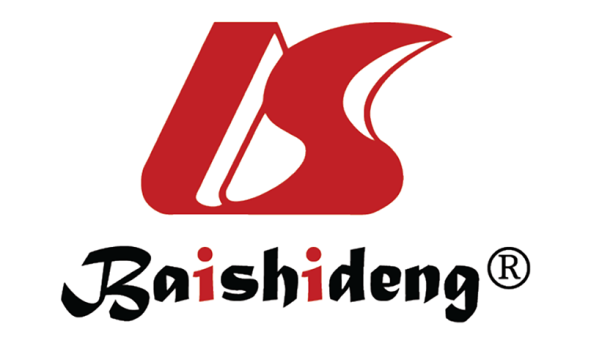 Published by Baishideng Publishing Group Inc7041 Koll Center Parkway, Suite 160, Pleasanton, CA 94566, USATelephone: +1-925-3991568E-mail: bpgoffice@wjgnet.comHelp Desk: https://www.f6publishing.com/helpdeskhttps://www.wjgnet.com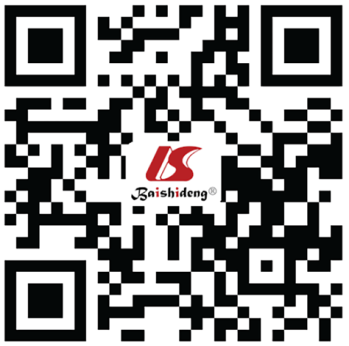 © 2022 Baishideng Publishing Group Inc. All rights reserved.Clinical trial (Phase): Drug analyzedSettingPrimary endpointMESOT-TREM 2008 (Phase II): Tremelimumab 15 mg/kg every 90 d[23]Salvage settingORR: 6.9%MESOT-TREM 2012 (Phase II): Tremelimumab 10 mg/kg every 4 wk[24]Salvage settingORR: 13.7%DETERMINE (Phase IIb): Tremelimumab 10 mg/kg every 4 wk vs Placebo[25]Salvage settingOS: 7.7 mo vs 7.3 mo (HR = 0.92; P = 0.41)DREAM (Phase II): Durvalumab 1125 mg + Cisplatin 75 mg/m2 or Carboplatin AUC 5 + Pemexetrad 500 mg/m2 every 3 wk[26]Front-line setting6-mo PFS: 57%JAVELIN Solid (Phase Ib): Avelumab 10 mg/kg every 2 wk[27]Salvage settingORR: 9%Clinical trial (Phase)PopulationTreatment armsmOSmOSmPFSmPFSAEs  G3 CheckMate 743 (Phase III)[35]Untreated MPMNivolumab 3 mg/kg every 2 wk + ipilimumab 1 mg/kg every 6 wk18.1 moHR: 0.74, P = 0.0026.8 moHR: 1.0030%CheckMate 743 (Phase III)[35]Untreated MPMCisplatin + pemetrexed14.1 moHR: 0.74, P = 0.0027.6 moHR: 1.0032%CONFIRM (Phase III)[29]Relapsed MPMNivolumab 3 mg/kg every 2 wk9.2 moHR: 0.72, P = 0.0023 moHR: 0.61; P < 0.00119%CONFIRM (Phase III)[29]Relapsed MPMPlacebo6.6 moHR: 0.72, P = 0.0021.8 moHR: 0.61; P < 0.0016.3%Clinical trialPhaseTreatment armmOSmOSmPFSmPFSORRAEs  G3CheckMate-743[35]III (open-label)Nivolumab 3 mg/kg every 2 wk + Ipilimumab 1 mg/kg every 6 wk18.1 moHR: 0.74, P = 0.0026.8 moHR: 1.0032%30%CheckMate-743[35]III (open-label)Cisplatin + Pemetrexed14.1 moHR: 0.74, P = 0.0027.6 moHR: 1.008%32%EMPHACIS[5]III (single blind)﻿Pemetrexed 500 mg/m2 and Cisplatin 75 mg/m212.1 moHR: 0.77, P = 0.0025.7 moHR: 0.68, P = 0.00141.3% vs 16.7% (P < 0.001)EMPHACIS[5]III (single blind)Cisplatin 75 mg/m29.3 moHR: 0.77, P = 0.0023.9 moHR: 0.68, P = 0.00116.7%MAPS[12]III (open-label)﻿Pemetrexed 500 mg/m2 and Cisplatin 75 mg/m2 with ﻿15 mg/kg Bevacizumab in18.8 moHR: 0.77, P = 0.01679.2 moHR: 0.61, P < 0.0001NR71%MAPS[12]III (open-label)Pemetrexed 500 mg/m2 + Cisplatin 75 mg/m216.1 moHR: 0.77, P = 0.01677.3 moHR: 0.61, P < 0.000162%